INTEGRATED SCIENCE - GRADE 7  TERM 1 EXAMS 2023QUESTIONSGrade 7 learners visited a resource person. They asked him to explain careers that are related to skills and knowledge acquired from studying Integrated Science. Name five careers he was likely.to explain. (5mks)Mercy, a grade 7 learner was asked to name three components of Integrated Science as a field of study. Which ones was she likely to name?. (3mks)Grade 7 learners of Promise Academy visited a County Director of Education. They went to enquire about pathways that are related to Integrated Science at Senior school. Identify three pathways related to Science, Technology, Engineering and Mathematics that they learnt. (3mks)Explain four reasons why it is important to study Integrated Science in our daily life. (4mks)Tom visited a laboratory and observed the symbols in the box below. Identify the meaning of them symbols. (5mks)
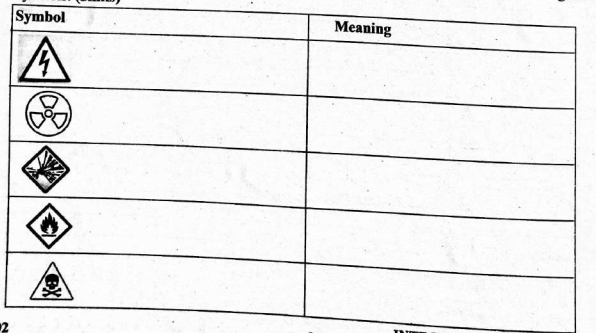 Wanyoike was asked to list common accidents likely to occur in a laboratory. She listed the following. Write the likely cause of each accident she listed. (4mks) ScaldsSuffocation BurnsElectric shockWhile doing an experiment in a laboratory using some chemicals, a chemical accidentally dropped in Kimutai's eyes. State three first aid steps you would follow to help him. (3mks)Identify three examples of basic skills in science. (3mks)Four grade 7 learners were asked to find out and explain why it is important to observe safety measures while in a laboratory. State three methods they would use to explain their findings. (3mks)Grade 7 learners visited a laboratory technician in a neighbouring secondary school. The technician taught them about the International System of Units (SI units) used to measure certain quantities. Identify the SI units they learnt that are used to measure the quantities listed below. (5mks) TemperatureDensityElectric currentVolumeAreaGrade 7 learners set-up an experiment as illustrated below and observed after sometime.

What was their conclusion after the experiment?  (1mk)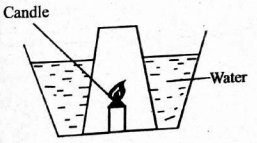 Grade 7 learners visited a laboratory to learn about laboratory apparatus and instruments and their uses. They observed the apparatus shown below. Write their names and uses. (6mks)
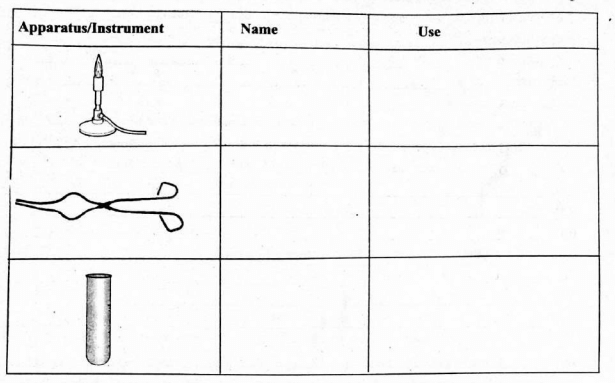 Jemimah, a grade 6 learner, decided to sensitize the community on ways of conserving water in the community. She made a poster. Write three ways of using water sparingly that she wrote on the poster.   (3mks)Otieno went to hospital to check his blood type because he wanted to donate blood to a patient. After test the doctor told him that he could donate blood to all other blood groups. Which blood group did Otieno have?  (1mk)MARKING SCHEMETeachingMedicine and surgeryNursingScientific researchElectrical and civil engineering. analytical chemistry.BiologyChemistryPhysicsPure scienceAppled scienceTechnical and engineeringHelps in solving environmental problemsHelps in eradicating povertyHelps in understanding how systems of our bodies work.Promotes heathy living.Helps us loin nature.Electric shockRadioactive ExplosiveFlammableToxicHot liquidsInhaling poisonous gasesOpen flames, esOpen electric socketsTake him to a station with clean waterWash his eyes with the clean water in plentyReport to the teacher or laboratory technician.Manipulative skills / measurable skillsObservation skills / prediction skillsClassification skills/  communication skills.Drawing graphs, charts or tablesWriting a reportPublishing books or journals.Kelvin (k)Kilogram per cubic metres (kg/m3)Ampere (A)Cubic metre (m3)Square metre (m2)Oxygen is present in air Using water saving shower.Using watering can to water crops in the farmTurning off water taps when not in useRepairing leaking water pipes or tapsPlace where a fertilized egg develops into a baby.Blood group 0. Name Use  Bunsen burner Source of heat in the laboratory Tongs Holding solid substances being heated Boiling tube Holding solid and liquids when heating.